Minutes of Annual General MeetingNovember 6, 2021, via Zoom @ 2:00 pm Call to Order and introduction of Officers – President9 Board members in Attendance:Rafael Arruebarrena (President)Ian Findlay (Secretary)David Ludwig (Treasurer)Jim Daniluk (Vice-President)Avelino Angelo Tolentino (Past-President)Michael LudwigVlad RekhsonDale HaesselCristian IvanescuAssembly17 general members presentFord WongFred SouthIco van den BornLars LowtherMichael AndersonZeeshan Munir Bernard OffengendenBranimir BrebricVera LiPaul GagneRobert SouthYao WangSean WuGordon CampbellSteve SklenkaDustin KoperskiAaron SequillionRafael called the meeting to order and introduced the Board members. Rafael outlined the features we would be using on Zoom to conduct the meeting.   Minutes of the last AGM It was moved by Ian Findlay, seconded by Jim Daniluk that the minutes of the 2020 AGM be accepted. Motion passed unanimously.President's Address – PresidentRafael stated in his President’s report a difficult year for the ACA due to the COVID-19. There was some hope given by the popularity of the Netflix series ‘The Queen’s Gambit’.  The World Championship Match will also be starting in late November.  The Planning Committee also met recently to discuss how to spend our current funds.  This will be finalized November 20th at the Planning Meeting.Financial Report and Statement – TreasurerThe statements were done by David Ludwig and were sent out as an attachment.  David reported that due to COVID, much of our spending in 2021 had been curtailed.  Our ‘Casino night’ was held in early August and that the money should be received by November.  Jim Daniluk estimated that the proceeds for the ACA should be approximately $60,000, but this is now on a 24-month cycle as opposed to an 18-month cycle. The Financial Statements were audited by Ian Findlay and Dale Haessel.  It was moved by Ian Findlay, seconded by Lars Lowther that the Financial Statement be accepted as read.  The motion passed unanimously.Election of Officers and DirectorsPresident – Rafael Arruebarrena by acclamationTreasurer – David Ludwig by acclamationDirectors (2021-2023) - Elected were Terry Seehagen (17 votes) Dale Haessel (13 votes), 		                            Lars Lowther (13 votes), and Cristian Ivanescu (14 votes). 	                                      Not elected Michael Ludwig (11 votes) and Sean Wu (11 votes)Director (2021-2022) (replacing Magda Marais) Ico van den Born by acclamation.New BusinessLegendary chess icon, Branimir Brebric gave a passionate speech where he said we have to do more to promote chess.  Branimir said he gave his notes on how to promote chess to Steve Sklenka.  Rafael thanked Branimir and asked that these points be raised at the Planning Meeting.TD fees for ACA tournaments.Ian Findlay reported that the fee of $50 per day for TD’s is low.  The FQE for example pays a minimum of $100 a day up to $250 a day.  It was moved by Ian Findlay and seconded by Jim Daniluk that the TD’s received $75 per day to direct ACA tournaments.  This was passed with 16 for, 3 abstentions.Next Meeting – The next meeting will take place on November 20th via Zoom at 2 pm.  This is the Planning meeting.Adjournment – It was moved by Ian Findlay, seconded by Jim Daniluk that this meeting be adjourned.  Motion passed 18 for and 1 abstention.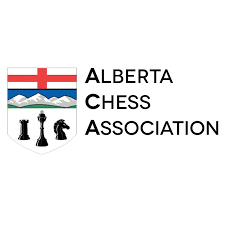 Alberta Chess AssociationPO Box 11839 MainEdmontonAlbertaT5J 3K9